                       编号：        海南师范大学专业技术资格评审表（教师系列）单   位 ：        生命科学学院        姓   名 ：           叶绵源          现任专业   技术职务  ：              讲师                申报专业  ：             风景园林              申报资格  ：           教学型副教授            联系电话  ：            18789854158            填表时间：  2019  年   04  月   09  日填表说明1.本表供本校专业技术人员评审高校系列专业技术资格时使用。１—10页由被评审者填写，第4页中思想品德鉴定和师德师风表现由所在单位填写并盖章。11—12页由二级学院评审工作委员会或职称办填写。填写内容应经人事部门审核认可，编号由人事（职改）部门统一编制。2.年月日一律用公历阿拉伯数字填字。3.“相片”一律用近期一寸正面半身免冠照。4.“毕业学校”填毕业学校当时的全称。5.晋升形式：正常晋升或破格晋升或转评。6.申报资格名称：讲师、实验师、专职思政讲师、教学型副教授、教学科研并重型副教授、科研型副教授、高级实验师、专职思政副教授、教学型教授、教学科研并重型教授、科研型教授、专职思政教授。7.聘任年限应足年，按“5年6个月”格式填写，一年按12个月计算，如2017年3月起聘，到2018年12月，任职年限就只有一年10个月，不到二年。8.学年及学期表达：如2017-2018(一)、2015-2016(二)。9.如填写表格内容较多，可自行增加行，没有内容的表格可删减行，但至少保留表头及一行，不可全删除。基本情况评  审  审  批  意  见姓名叶绵源叶绵源叶绵源叶绵源叶绵源性别女女出生年月1983.081983.081983.081983.08政治面貌中共党员中共党员中共党员相片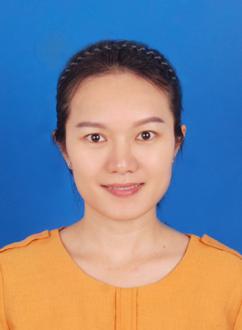 相片相片相片相片教师资格证种类及学科高校教师资格证林学--园林高校教师资格证林学--园林高校教师资格证林学--园林高校教师资格证林学--园林高校教师资格证林学--园林高校教师资格证林学--园林高校教师资格证林学--园林身份证
号码身份证
号码相片相片相片相片相片最高学历毕业院校西南大学西南大学西南大学西南大学西南大学学历
学位学历
学位研究生硕士研究生硕士所学专业所学专业所学专业园林植物与观赏园艺（景观规划设计方向）园林植物与观赏园艺（景观规划设计方向）园林植物与观赏园艺（景观规划设计方向）园林植物与观赏园艺（景观规划设计方向）园林植物与观赏园艺（景观规划设计方向）相片相片相片相片相片现工作单位生命科学学院生命科学学院生命科学学院生命科学学院生命科学学院参加工作时间参加工作时间2003.072003.07任教学科任教学科任教学科园林园林园林园林园林园林园林晋升形式晋升形式正常晋升取得现专业技术资格及时间取得现专业技术资格及时间取得现专业技术资格及时间2012年9月2012年9月2012年9月2012年9月2012年9月2012年9月2012年9月申请学科组名称申请学科组名称申请学科组名称□人文 □理工 ☑艺体外□学科 □实验 □思政□人文 □理工 ☑艺体外□学科 □实验 □思政□人文 □理工 ☑艺体外□学科 □实验 □思政□人文 □理工 ☑艺体外□学科 □实验 □思政□人文 □理工 ☑艺体外□学科 □实验 □思政□人文 □理工 ☑艺体外□学科 □实验 □思政□人文 □理工 ☑艺体外□学科 □实验 □思政外语成绩外语成绩免试现任专业技术职务聘任时间及聘任单位现任专业技术职务聘任时间及聘任单位现任专业技术职务聘任时间及聘任单位2012年9月生命科学学院2012年9月生命科学学院2012年9月生命科学学院2012年9月生命科学学院2012年9月生命科学学院2012年9月生命科学学院2012年9月生命科学学院聘任年限聘任年限聘任年限6年4个月6年4个月6年4个月6年4个月职业资格证书职业资格证书职业资格证书讲师讲师讲师申报专业申报专业申报专业园林园林园林园林园林园林园林园林园林园林申报资格名称申报资格名称申报资格名称申报资格名称教学型副教授教学型副教授教学型副教授教学型副教授教学型副教授教学型副教授任现职以来获得省级以上荣誉情况任现职以来获得省级以上荣誉情况任现职以来获得省级以上荣誉情况////////////////////破格申请条件(正常及转评不填)破格申请条件(正常及转评不填)破格申请条件(正常及转评不填)符合条件    ：符合条件    ：符合条件    ：符合条件    ：符合条件    ：符合条件    ：符合条件    ：符合条件    ：符合条件    ：符合条件    ：符合条件    ：符合条件    ：符合条件    ：符合条件    ：符合条件    ：符合条件    ：符合条件    ：符合条件    ：符合条件    ：符合条件    ：学习培训经历（包括参加学历学位教育、继续教育、培训、国内外进修等）学习培训经历（包括参加学历学位教育、继续教育、培训、国内外进修等）学习培训经历（包括参加学历学位教育、继续教育、培训、国内外进修等）学习培训经历（包括参加学历学位教育、继续教育、培训、国内外进修等）学习培训经历（包括参加学历学位教育、继续教育、培训、国内外进修等）学习培训经历（包括参加学历学位教育、继续教育、培训、国内外进修等）学习培训经历（包括参加学历学位教育、继续教育、培训、国内外进修等）学习培训经历（包括参加学历学位教育、继续教育、培训、国内外进修等）学习培训经历（包括参加学历学位教育、继续教育、培训、国内外进修等）学习培训经历（包括参加学历学位教育、继续教育、培训、国内外进修等）学习培训经历（包括参加学历学位教育、继续教育、培训、国内外进修等）学习培训经历（包括参加学历学位教育、继续教育、培训、国内外进修等）学习培训经历（包括参加学历学位教育、继续教育、培训、国内外进修等）学习培训经历（包括参加学历学位教育、继续教育、培训、国内外进修等）学习培训经历（包括参加学历学位教育、继续教育、培训、国内外进修等）学习培训经历（包括参加学历学位教育、继续教育、培训、国内外进修等）学习培训经历（包括参加学历学位教育、继续教育、培训、国内外进修等）学习培训经历（包括参加学历学位教育、继续教育、培训、国内外进修等）学习培训经历（包括参加学历学位教育、继续教育、培训、国内外进修等）学习培训经历（包括参加学历学位教育、继续教育、培训、国内外进修等）学习培训经历（包括参加学历学位教育、继续教育、培训、国内外进修等）学习培训经历（包括参加学历学位教育、继续教育、培训、国内外进修等）学习培训经历（包括参加学历学位教育、继续教育、培训、国内外进修等）起止时间起止时间学习形式学习形式学习形式学习单位名称学习单位名称学习单位名称学习单位名称学习单位名称学习单位名称学习院系及专业学习院系及专业学习院系及专业学习院系及专业学习院系及专业毕(结肄)业毕(结肄)业国内外国内外国内外证明人证明人2003.09-2007.062003.09-2007.06学历学位教育学历学位教育学历学位教育西南大学西南大学西南大学西南大学西南大学西南大学园艺园林学院园艺园林学院园艺园林学院园艺园林学院园艺园林学院毕业毕业国内国内国内邢佑浩邢佑浩2007.09-2010.062007.09-2010.06学历学位教育学历学位教育学历学位教育西南大学西南大学西南大学西南大学西南大学西南大学园艺园林学院园艺园林学院园艺园林学院园艺园林学院园艺园林学院毕业毕业国内国内国内周建华周建华2018年9月18-21日2018年9月18-21日集中培训集中培训集中培训北京中科云图地理信息系统培训中心北京中科云图地理信息系统培训中心北京中科云图地理信息系统培训中心北京中科云图地理信息系统培训中心北京中科云图地理信息系统培训中心北京中科云图地理信息系统培训中心“GIS制图和数据分析”研修班“GIS制图和数据分析”研修班“GIS制图和数据分析”研修班“GIS制图和数据分析”研修班“GIS制图和数据分析”研修班毕业毕业国内国内国内王瑞萍王瑞萍2016年11月15日—2017年03月1日2016年11月15日—2017年03月1日网络平台网络平台网络平台国家教育行政学院国家教育行政学院国家教育行政学院国家教育行政学院国家教育行政学院国家教育行政学院“不忘初心、潜心育人”高校师德教育专题网络培训“不忘初心、潜心育人”高校师德教育专题网络培训“不忘初心、潜心育人”高校师德教育专题网络培训“不忘初心、潜心育人”高校师德教育专题网络培训“不忘初心、潜心育人”高校师德教育专题网络培训毕业毕业国内网络国内网络国内网络张鹤鹏张鹤鹏工作经历工作经历工作经历工作经历工作经历工作经历工作经历工作经历工作经历工作经历工作经历工作经历工作经历工作经历工作经历工作经历工作经历工作经历工作经历工作经历工作经历工作经历工作经历起  止  时  间起  止  时  间起  止  时  间起  止  时  间单      位单      位单      位单      位单      位单      位单      位单      位从 事 何 专 业技  术  工  作从 事 何 专 业技  术  工  作从 事 何 专 业技  术  工  作从 事 何 专 业技  术  工  作从 事 何 专 业技  术  工  作从 事 何 专 业技  术  工  作从 事 何 专 业技  术  工  作职      务职      务职      务职      务 2010年7月—至今 2010年7月—至今 2010年7月—至今 2010年7月—至今海南师范大学生命科学学院海南师范大学生命科学学院海南师范大学生命科学学院海南师范大学生命科学学院海南师范大学生命科学学院海南师范大学生命科学学院海南师范大学生命科学学院海南师范大学生命科学学院园林专业专任教师园林专业专任教师园林专业专任教师园林专业专任教师园林专业专任教师园林专业专任教师园林专业专任教师专任教师专任教师专任教师专任教师 年   月—   年   月 年   月—   年   月 年   月—   年   月 年   月—   年   月 年   月—   年   月 年   月—   年   月 年   月—   年   月 年   月—   年   月 年   月—   年   月 年   月—   年   月 年   月—   年   月 年   月—   年   月 年   月—   年   月 年   月—   年   月 年   月—   年   月 年   月—   年   月 年   月—   年   月 年   月—   年   月 年   月—   年   月 年   月—   年   月 年   月—   年   月 年   月—   年   月 年   月—   年   月 年   月—   年   月 年   月—   年   月 年   月—   年   月 年   月—   年   月 年   月—   年   月 年   月—   年   月 年   月—   年   月 年   月—   年   月 年   月—   年   月基本条件基本条件基本条件基本条件思想品德鉴定及师德师风表现该同志热爱祖国、热爱人民，拥护党的方针政策，遵纪守法、维护社会公共秩序、文明礼貌、爱护公物、爱护环境。贯彻国家的教育方针和政策，信仰坚定，积极参加集体活动和学科建设，积极承担学校和学院赋予的各项工作和任务，工作认真负责，积极进取，爱岗敬业，团结同志。    该同志恪尽职守，勇挑重担，以学生为本，教风端正，为人师表，具有良好的职业道德和敬业精神；治学严谨，诚实守信，无违反师德师风规范行为。分党委书记签名（盖章）：                     年   月   日该同志热爱祖国、热爱人民，拥护党的方针政策，遵纪守法、维护社会公共秩序、文明礼貌、爱护公物、爱护环境。贯彻国家的教育方针和政策，信仰坚定，积极参加集体活动和学科建设，积极承担学校和学院赋予的各项工作和任务，工作认真负责，积极进取，爱岗敬业，团结同志。    该同志恪尽职守，勇挑重担，以学生为本，教风端正，为人师表，具有良好的职业道德和敬业精神；治学严谨，诚实守信，无违反师德师风规范行为。分党委书记签名（盖章）：                     年   月   日该同志热爱祖国、热爱人民，拥护党的方针政策，遵纪守法、维护社会公共秩序、文明礼貌、爱护公物、爱护环境。贯彻国家的教育方针和政策，信仰坚定，积极参加集体活动和学科建设，积极承担学校和学院赋予的各项工作和任务，工作认真负责，积极进取，爱岗敬业，团结同志。    该同志恪尽职守，勇挑重担，以学生为本，教风端正，为人师表，具有良好的职业道德和敬业精神；治学严谨，诚实守信，无违反师德师风规范行为。分党委书记签名（盖章）：                     年   月   日任现职以来的考核结果(高级职称至少填五年）2013年称职 ，2014年优秀，2015年称职，2016年称职，2017年称职，2018年合格。2013年称职 ，2014年优秀，2015年称职，2016年称职，2017年称职，2018年合格。2013年称职 ，2014年优秀，2015年称职，2016年称职，2017年称职，2018年合格。是否存在延迟申报情况□否☑是，因  2017年学校职称改革      延迟申请 1  年。☑是，因  2017年学校职称改革      延迟申请 1  年。担任班主任或辅导员时间6年4月面向全校举办的公开学术讲座次数1任现职以来的教学业绩情况任现职以来的教学业绩情况任现职以来的教学业绩情况任现职以来的教学业绩情况任现职以来的教学业绩情况任现职以来的教学业绩情况任现职以来的教学业绩情况教学业绩条件（列出本人符合的条款）必备条件①任现职以来，承担全日期本科生 10 门课程的讲授，其中 9 门为必修课；总计课堂教学授课时数为 2340   学时，年平均课堂授课 390 学时，课堂教学质量测评“优秀”的次数达 100   %。本次晋升专业技术资格的课程评估成绩为  A  档次。②承担6届本科生毕业实习和论文指导工作；指导本科生创新创业活动2项③省级学术期刊发表教改论文1篇。①任现职以来，承担全日期本科生 10 门课程的讲授，其中 9 门为必修课；总计课堂教学授课时数为 2340   学时，年平均课堂授课 390 学时，课堂教学质量测评“优秀”的次数达 100   %。本次晋升专业技术资格的课程评估成绩为  A  档次。②承担6届本科生毕业实习和论文指导工作；指导本科生创新创业活动2项③省级学术期刊发表教改论文1篇。①任现职以来，承担全日期本科生 10 门课程的讲授，其中 9 门为必修课；总计课堂教学授课时数为 2340   学时，年平均课堂授课 390 学时，课堂教学质量测评“优秀”的次数达 100   %。本次晋升专业技术资格的课程评估成绩为  A  档次。②承担6届本科生毕业实习和论文指导工作；指导本科生创新创业活动2项③省级学术期刊发表教改论文1篇。①任现职以来，承担全日期本科生 10 门课程的讲授，其中 9 门为必修课；总计课堂教学授课时数为 2340   学时，年平均课堂授课 390 学时，课堂教学质量测评“优秀”的次数达 100   %。本次晋升专业技术资格的课程评估成绩为  A  档次。②承担6届本科生毕业实习和论文指导工作；指导本科生创新创业活动2项③省级学术期刊发表教改论文1篇。①任现职以来，承担全日期本科生 10 门课程的讲授，其中 9 门为必修课；总计课堂教学授课时数为 2340   学时，年平均课堂授课 390 学时，课堂教学质量测评“优秀”的次数达 100   %。本次晋升专业技术资格的课程评估成绩为  A  档次。②承担6届本科生毕业实习和论文指导工作；指导本科生创新创业活动2项③省级学术期刊发表教改论文1篇。教学业绩条件（列出本人符合的条款）任选条件主持完成校级及以上教学改革项目（校级）1项。主持完成校级及以上教学改革项目（校级）1项。主持完成校级及以上教学改革项目（校级）1项。主持完成校级及以上教学改革项目（校级）1项。主持完成校级及以上教学改革项目（校级）1项。必备条件①任现职以来教学工作情况必备条件①任现职以来教学工作情况必备条件①任现职以来教学工作情况必备条件①任现职以来教学工作情况必备条件①任现职以来教学工作情况必备条件①任现职以来教学工作情况必备条件①任现职以来教学工作情况学年、学期课程名称课程名称班级名称课堂时数评价等级备注2012 -2013（2）园林植物造景园林植物造景园林2010本科班48A2012 -2013（2）园林绿地规划园林绿地规划园林2011本科班48A2012 -2013（2）素描素描园林2012本科班64A2012 -2013（2）园林计算机辅助设计园林计算机辅助设计园林2011本科班96A2013-2014 (1)环境艺术学环境艺术学园林2011本科班48A2013 -2014（1）素描Ⅰ素描Ⅰ园林2013本科班96A2013 -2014(2)园林绿地规划园林绿地规划园林2012本科班48A2013 -2014(2)园林植物造景园林植物造景园林2011本科班48A2013 -2014(2)素描Ⅱ素描Ⅱ园林2013本科班64A2013 -2014(2)园林计算机辅助设计园林计算机辅助设计园林2012本科班96A2014 -2015(1) 环境艺术学环境艺术学园林2012本科班48A2014 -2015(1)素描Ⅰ素描Ⅰ园林2014本科班32A2014-2015 (2)园林植物造景园林植物造景园林2012本科班48A2014-2015(2)园林植物造景园林植物造景园林2013本科班48A2014 -2015（2）素描Ⅱ素描Ⅱ园林2014本科班128A2015 -2016（1）园林绿地规划园林绿地规划园林2013本科班48A2015 -2016（1）园林计算机辅助设计I园林计算机辅助设计I园林2013本科班96A2015 -2016（1）素描Ⅰ素描Ⅰ园林2015本科班96A2015 -2016（2）园林植物造景园林植物造景园林2014本科班48A2015 -2016（2）景观规划设计景观规划设计园林2013本科班60A2015-2016（2）素描Ⅱ素描Ⅱ园林2015本科班128A2015 -2016（2）环境艺术学环境艺术学园林2013本科班48A2016 -2017（1）中外园林简史中外园林简史园林2015本科班48A2016 -2017（1）园林绿地规划园林绿地规划园林2014本科班48A2016 -2017（1）园林计算机辅助设计I园林计算机辅助设计I园林2014本科班48A2016 -2017（2）环境艺术学环境艺术学园林2014本科班48A2016 -2017（2）景观规划设计景观规划设计园林2014本科班60A2016 -2017（2）园林植物造景园林植物造景园林2015本科班48A2017 -2018（1）素描素描园林2016本科班80A2017 -2018（1）园林绿地规划园林绿地规划园林2015本科班48A2017 -2018（1）园林计算机辅助设计I园林计算机辅助设计I园林2015本科班48A2017-2018（2）景观规划设计景观规划设计园林2015本科班60A2017-2018（2）园林绿地规划园林绿地规划园林2016本科班48A2017-2018（2）环境艺术学环境艺术学园林2015本科班48A2018-2019(1)园林计算机建模园林计算机建模园林2016本科班48A2018-2019(1)园林植物造景园林植物造景园林2016本科班48A2018-2019(1)素描素描园林2017本科班80A2013.6-2014.7指导大学生创新项目一项（省级）指导大学生创新项目一项（省级）园林2010本科班242015.6-2017.7指导大学生创新项目一项（省级）指导大学生创新项目一项（省级）园林2013、2014本24教学业绩必备条件②情况承担6届本科生毕业实习和论文指导工作；担任本科生创新创业活动2项教学业绩必备条件③情况省级学术期刊发表教改论文1篇。教学业绩任选条件②参与省级及以上精品在线开放课程建设。⑤主持完成校级及以上教学改革项目（校级）1项。任现职以来的科研业绩情况任现职以来的科研业绩情况任现职以来的科研业绩情况任现职以来的科研业绩情况任现职以来的科研业绩情况任现职以来的科研业绩情况任现职以来的科研业绩情况任现职以来的科研业绩情况任现职以来的科研业绩情况科研业绩条件（列出本人符合的条款）科研业绩条件（列出本人符合的条款）必备条件①主持完成海南省高等学校科学研究项目1项（结题）②C类刊物发表论文2篇。①主持完成海南省高等学校科学研究项目1项（结题）②C类刊物发表论文2篇。①主持完成海南省高等学校科学研究项目1项（结题）②C类刊物发表论文2篇。①主持完成海南省高等学校科学研究项目1项（结题）②C类刊物发表论文2篇。①主持完成海南省高等学校科学研究项目1项（结题）②C类刊物发表论文2篇。①主持完成海南省高等学校科学研究项目1项（结题）②C类刊物发表论文2篇。科研业绩条件（列出本人符合的条款）科研业绩条件（列出本人符合的条款）任选条件①公开出版有较高学术水平的本专业学术专著1部，第一著作人，完成10万余字。②③④⑤⑥⑦⑧①公开出版有较高学术水平的本专业学术专著1部，第一著作人，完成10万余字。②③④⑤⑥⑦⑧①公开出版有较高学术水平的本专业学术专著1部，第一著作人，完成10万余字。②③④⑤⑥⑦⑧①公开出版有较高学术水平的本专业学术专著1部，第一著作人，完成10万余字。②③④⑤⑥⑦⑧①公开出版有较高学术水平的本专业学术专著1部，第一著作人，完成10万余字。②③④⑤⑥⑦⑧①公开出版有较高学术水平的本专业学术专著1部，第一著作人，完成10万余字。②③④⑤⑥⑦⑧科研业绩条件（列出本人符合的条款）科研业绩条件（列出本人符合的条款）学术讲座个人校内学术讲座次数（  1  次）个人校内学术讲座次数（  1  次）个人校内学术讲座次数（  1  次）个人校内学术讲座次数（  1  次）个人校内学术讲座次数（  1  次）个人校内学术讲座次数（  1  次）必备条件之① 纵向科研项目必备条件之① 纵向科研项目必备条件之① 纵向科研项目必备条件之① 纵向科研项目必备条件之① 纵向科研项目必备条件之① 纵向科研项目必备条件之① 纵向科研项目必备条件之① 纵向科研项目必备条件之① 纵向科研项目序号项目名称项目名称项目名称批准号项目来源立项时间立项经费（万元）是否主持1国际旅游岛背景下海口市城市公共空间人文环境研究国际旅游岛背景下海口市城市公共空间人文环境研究国际旅游岛背景下海口市城市公共空间人文环境研究Hnky2015-19海南省高等学校科学研究项目2015年3月1万是2基于凸显地域文化特色的海南旅游风情小镇建设研究基于凸显地域文化特色的海南旅游风情小镇建设研究基于凸显地域文化特色的海南旅游风情小镇建设研究Hnky2018-36海南省高等学校科学研究项目2018年3月 1.5万是必备条件之② 发表学术论文必备条件之② 发表学术论文必备条件之② 发表学术论文必备条件之② 发表学术论文必备条件之② 发表学术论文必备条件之② 发表学术论文以第一作者（或通信作者）发表论文总数： 8  篇，其中：A类   篇，B类   篇，C类 2 篇，D类  篇以第一作者（或通信作者）发表论文总数： 8  篇，其中：A类   篇，B类   篇，C类 2 篇，D类  篇以第一作者（或通信作者）发表论文总数： 8  篇，其中：A类   篇，B类   篇，C类 2 篇，D类  篇以第一作者（或通信作者）发表论文总数： 8  篇，其中：A类   篇，B类   篇，C类 2 篇，D类  篇以第一作者（或通信作者）发表论文总数： 8  篇，其中：A类   篇，B类   篇，C类 2 篇，D类  篇以第一作者（或通信作者）发表论文总数： 8  篇，其中：A类   篇，B类   篇，C类 2 篇，D类  篇序号成果名称刊物名称，发表时间和刊期刊物级别转载情况检索证明（有或无）1基于文化传承观的海南五指山城市风貌规划《西南师范大学学报》，2013年4月底38卷第4期C有2从《景观设计学》一书解读西蒙兹的设计哲学.《西南师范大学学报》，2016年9月底41卷第9期C有3海口市白沙门公园热带风情园林植物景观分析《现代园林》，2014年4月第11卷第4期D有4棕榈科植物在海口城市公园热带园林景观中的应用分析《现代园艺》，2014年6月第6期D有5海口城市公园设计中人文要素的开发与表现《现代园林》，2015年11月第12卷 第11期D有6基于人文意识的海口城市公共空间建设和设计《价值工程》，2017年10月第36卷第469期D有7中西合璧——海南儋州雪茄风情小镇景观特色浅析《价值工程》，2017年6月第36卷第456期D有8火山石材在海口城市公园空间环境中的运用《价值工程》，2018年11月第37卷第509期D有任选条件之① 出版学术著作任选条件之① 出版学术著作任选条件之① 出版学术著作任选条件之① 出版学术著作任选条件之① 出版学术著作任选条件之① 出版学术著作任选条件之① 出版学术著作任选条件之① 出版学术著作任选条件之① 出版学术著作序号成果名称类别合（独）著译及排名出版社和出版时间CIP核字号总字数（万字）个人撰写字数（万字）检索页（有或无）1国际旅游岛背景下海口城市公共空间人文环境图解合著西安地图出版社， 2017年8月2017第206333号2010余万有任选条件之② 科研成果奖任选条件之② 科研成果奖任选条件之② 科研成果奖任选条件之② 科研成果奖任选条件之② 科研成果奖任选条件之② 科研成果奖任选条件之② 科研成果奖任选条件之② 科研成果奖序号获奖成果名称成果类别奖励名称获奖等级获奖时间第几完成人备注 任选条件之③ 社会服务效益（经费） 任选条件之③ 社会服务效益（经费） 任选条件之③ 社会服务效益（经费） 任选条件之③ 社会服务效益（经费） 任选条件之③ 社会服务效益（经费） 任选条件之③ 社会服务效益（经费） 任选条件之③ 社会服务效益（经费）序号项目（成果）名称项目来源时间是否主持到账经费（万元）备注任选条件之④ 授权专利任选条件之④ 授权专利任选条件之④ 授权专利任选条件之④ 授权专利任选条件之④ 授权专利任选条件之④ 授权专利任选条件之④ 授权专利序号授权专利名称专利授权号专利类型授权时间第几发明人转让或实施情况任选条件之⑤ 研究报告任选条件之⑤ 研究报告任选条件之⑤ 研究报告任选条件之⑤ 研究报告任选条件之⑤ 研究报告任选条件之⑤ 研究报告序号报告名称采纳部门（或领导批示）采纳时间级别备注任选条件之⑥ 专场音乐会（音乐舞蹈类）任选条件之⑥ 专场音乐会（音乐舞蹈类）任选条件之⑥ 专场音乐会（音乐舞蹈类）任选条件之⑥ 专场音乐会（音乐舞蹈类）任选条件之⑥ 专场音乐会（音乐舞蹈类）任选条件之⑥ 专场音乐会（音乐舞蹈类）序号主题举办单位举办时间级别备注任选条件之⑦ 授权专利（美术设计类）任选条件之⑦ 授权专利（美术设计类）任选条件之⑦ 授权专利（美术设计类）任选条件之⑦ 授权专利（美术设计类）任选条件之⑦ 授权专利（美术设计类）任选条件之⑦ 授权专利（美术设计类）任选条件之⑦ 授权专利（美术设计类）序号授权专利名称专利授权号专利类型授权时间第几发明人转让或实施情况任选条件之⑧ 全国口译笔译大赛（外语类）任选条件之⑧ 全国口译笔译大赛（外语类）任选条件之⑧ 全国口译笔译大赛（外语类）任选条件之⑧ 全国口译笔译大赛（外语类）任选条件之⑧ 全国口译笔译大赛（外语类）任选条件之⑧ 全国口译笔译大赛（外语类）任选条件之⑧ 全国口译笔译大赛（外语类）序号获奖名称获奖等级举办单位举办时间级别备注个人公开学术讲座个人公开学术讲座个人公开学术讲座个人公开学术讲座个人公开学术讲座个人公开学术讲座个人公开学术讲座序号题 目举办单位举办时间举办地点对象及人数备注1海南旅游风情小镇建设研究生命科学学院2018年11月16日生命科学学院二楼报告厅海南师范大学师生（60人）本人专业技术工作述评（限1800字）本人中共党员，现在海南师范大学生命科学学院担任园林专业教学工作。本人身体健康自从走上教育工作岗位以来，始终坚守在岗位上扎实工作，并完全能胜任教育教学工作。以下从教学、科研、班主任工作及其他工作等方面对聘任讲师以来的工作做简单论述教学工作方面：本人聘任讲师职称以来，主要承担《中外园林简史》、《园林绿地规划》、《景观规划设计》、《园林植物造景》、《环境艺术学》、《素描Ⅰ》、《素描Ⅱ》、《素描》、《园林计算机辅助设计》、《园林计算机建模》《科技论文写作》等11门课程的教学任务，每门课程学期综合评分在90以上。主持完成校级教改项目1项，发表教学研究论文1篇。在教学过程中积极备课，灵活处理教材，制定科学合理的教学大纲，认真讲授，及时更新课件，使讲授内容紧紧围绕最新的学科知识展开，保证授课质量，课下和学生和谐交流，帮助同学解决疑惑问题。在完成教学任务的同时，积极参加教学研究活动，结合课程特点，对所任教的《园林绿地规划》、《景观规划设计》和《园林植物造景》课程申请了教学考试改革。积极参与在线课程建设，担任2017年立项的省级精品在线开放课程《园林植物识别》课程建设任务。科研方面：积极参与到科学研究工作中，积极撰写科研论文、论著，参与教材编写，积极申报相关科研项目。任现职以来，以第一作者（或）通讯作者发表研究论文9篇，其中2篇为中文核心期刊（第一作者）。以第一著作人出版《国际旅游岛背景下海口城市公共空间人文环境图解》一书，个人完成10余字写作任务，2017年8月出版。以第二编委参与《园林植物景观营造与维护》的编写工作，2013年8月出版。主持完成校级青年教师科研项目1项（2012年12月结题），主持海南省教育厅高校科研项目2项，其中2015年海南省高等学校科学研究项目——“国际旅游岛背景下海口市城市公共空间人文环境研究”，于2017年4月结题，2018年度海南省高等学校科学研究项目——基于凸显地域文化特色的海南旅游风情小镇建设研究，主持在研。第二参与人参与海南省教育厅高校科研项目1项，第三参与人参与2017年国家自然科学基金项目1项。2013年完成海南师范大学第六批校级教学改革研究项目研究工作，项目名称：基于产学研合作的园林专业应用型人才培养模式的探索，项目号：HSJG201123，2014年1月14日结题。在科研工作中，积极探索科研与教学的结合，教改论文“基于产学研合作教育的园林植物造景课程教学改革与实践”就是这方面的探索。同时积极指导学生申请创新创业项目，任现职以来指导学生获得创新项目立项2项：2013年海南省“大学生创新创业训练计划”创新项目，2014年7月结题；2015年海南省“大学生创新创业训练计划”创新项目，2017年7月结题。班主任工作：任现职以来，本人连续6余年担任园林专业（园林2010本科班和园林2014本科班、园林2018本科班3个班）班主任工作。近6余年的班主任工作实践中，热爱关心学生，坚持以科学发展观为指导，尊重学生的人格，努力构建和谐安全的班级，积极营造民主、向上的班级氛围，同时注重培养学生健康的人格和良好的人生观，尊严和独立的个性，坚持以“德”管班的思路，把开展思想教育作为班主任工作的首要任务。2013年1月18日，被授予海南师范大学“优秀班主任”荣誉称号。带领的2010届学生有6名同学考取国内外高校研究生，其中有2名学生考取国外高校研究生，3名同学考取国内211院校研究生。带领的班集集体氛围良好，学生团结友爱，学习努力，积极参与创新创业项目。董飞同学为项目负责人，潘春、祝洋洋等参与的作品“百合花的快速繁殖及市场推广项目”获第八届“挑战杯”中国大学生创业计划铜奖。董飞、潘春、祝洋洋等的作品《海南百合研发股份有限公司》在第四届“挑战杯”海南大学生创业计划项目中获得一等奖。张刚强、王婷、周晨的作品《海南地龙生态科技有限公司》荣获“海南省创业大赛优秀奖”（2012年12月）。王婷、周晨、陈雪佩珊、钟亦等2014年7月顺利完成2013年立项的大学生创新项目1项。其他工作：在完成正常教学及班主任工作之余，还参与园林专业新专业建设相关工作，参与园林专业学生专业见习、实习单位的联系，参与园林专业实践基地建设、园林专业课程规划建设、园林专业评估材料编写等工作。任现职以来在各项工作上的表现得到学校及学院相关主管部门认可，2013年1月18日，被授予海南师范大学“优秀班主任”荣誉称号；2013年6月20日，被评委海南师范大学“优秀毕业实习指导教师”；2014年6月，被评为优秀共产党员；2018年7月9日，被评委海南师范大学“优秀毕业实习指导教师”。本人承诺：                                                       签名：                   年   月   日各基层专业技术评审工作委员会审核推荐意见依据《海南师范大学教师系列专业技术职务评审管理办法（暂行）》（海师办[2018]99号文规定，经鉴定审核，        同志的申报材料真实完整，并经    年  月  日至    月   日公示无异议，同意推荐其参评              专业技术资格职称。材料审核人：              学院院长签字（盖章）：         年   月    日同行专家评审代表作名称（个人填写）代表作1名称：代表作2名称：外审结论同意    票，不同意    票。学校职称办预审意见：审 核 人：                          负责人：                         （加盖单位公章）审核日期：学校职称办预审意见：审 核 人：                          负责人：                         （加盖单位公章）审核日期：申请人答辨情况：                   学科评议组组长签名：                  年    月    日申请人答辨情况：                   学科评议组组长签名：                  年    月    日学科评议组意见：专家签名：                                                            日期：学科评议组意见：专家签名：                                                            日期：评  审  组  织  意  见总人数参加人数表  决  结  果表  决  结  果表  决  结  果表  决  结  果备注评  审  组  织  意  见赞成人数反对人数评  审  组  织  意  见评委会                                           评审机构主任签字：                                              公  章                                               年     月     日评委会                                           评审机构主任签字：                                              公  章                                               年     月     日评委会                                           评审机构主任签字：                                              公  章                                               年     月     日评委会                                           评审机构主任签字：                                              公  章                                               年     月     日评委会                                           评审机构主任签字：                                              公  章                                               年     月     日评委会                                           评审机构主任签字：                                              公  章                                               年     月     日评委会                                           评审机构主任签字：                                              公  章                                               年     月     日公   示   结   果                                公   章                              年     月     日                                公   章                              年     月     日                                公   章                              年     月     日                                公   章                              年     月     日                                公   章                              年     月     日                                公   章                              年     月     日                                公   章                              年     月     日学  校  核  准  意  见公  章负责人：                                           年     月    日公  章负责人：                                           年     月    日公  章负责人：                                           年     月    日公  章负责人：                                           年     月    日公  章负责人：                                           年     月    日公  章负责人：                                           年     月    日公  章负责人：                                           年     月    日